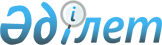 Қазақстан Республикасы Үкіметінің 2000 жылғы 7 желтоқсандағы N 1822 қаулысына өзгерістер енгізу туралы
					
			Күшін жойған
			
			
		
					Қазақстан Республикасы Үкіметінің 2004 жылғы 10 қарашадағы N 1175 Қаулысы. Күші жойылды - Қазақстан Республикасы Үкіметінің 2017 жылғы 20 қарашадағы № 759 қаулысымен
      Ескерту. Күші жойылды – ҚР Үкіметінің 20.11.2017 № 759 қаулысымен.
      "Электр энергетикасы туралы" Қазақстан Республикасының 2004 жылғы 9 шілдедегі  Заңын  іске асыру мақсатында Қазақстан Республикасының Үкіметі  ҚАУЛЫ ЕТЕДІ : 
      1. "Электр энергетикасы саласындағы нормативтік құқықтық кесімдерді бекіту туралы" Қазақстан Республикасы Үкіметінің 2000 жылғы 7 желтоқсандағы N 1822  қаулысына  (Қазақстан Республикасының ПҮКЖ-ы, 2000 ж., N 54, 598-құжат) мынадай өзгерістер енгізілсін: 
      1-тармақтың екінші және үшінші абзацтары алынып тасталсын; 
      көрсетілген қаулымен бекітілген Коммуналдық қызмет көрсету ережелерінде: 
      2-тармақтың жетінші абзацындағы "немесе жеке" деген сөздер алынып тасталсын; 
      3-тармақтағы "Электр энергиясын пайдалану ережелермен және" деген сөздер алынып тасталсын. 
      2. Осы қаулы қол қойылған күнінен бастап күшіне енеді. 
					© 2012. Қазақстан Республикасы Әділет министрлігінің «Қазақстан Республикасының Заңнама және құқықтық ақпарат институты» ШЖҚ РМК
				
Қазақстан Республикасының  
Премьер-Министрі  